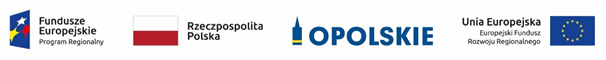 Informacja tabelaryczna nt. projektu złożonego w ramach procedury pozakonkursowej do poddziałania 3.1.3 Strategie niskoemisyjne w województwie opolskim RPO WO 2014-2020 Źródło: Opracowanie własneLp.Nr wnioskuTytuł projektuNazwa wnioskodawcy1RPOP.03.01.03-16-0001/20Opolskie na rowery – przygotowanie 
i realizacja koncepcji rozwoju ścieżek rowerowych w województwie opolskim wraz z kampanią edukacyjnąWojewództwo Opolskie